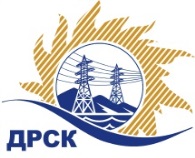 Акционерное Общество«Дальневосточная распределительная сетевая  компания»Протокол заседания Закупочной комиссии по вскрытию поступивших конвертовг. БлаговещенскСПОСОБ И ПРЕДМЕТ ЗАКУПКИ: Открытый электронный запрос цен на право заключения Договора на выполнение работ: «Реконструкция ячеек 6, 10 кВ подстанций 35, 110 кВ СП «Центральные электрические сети».Плановая стоимость закупки: 2 258 241.24 руб. без учета НДС. Закупка 2078 раздел 2.2.1. ГКПЗ 2017 г.ПРИСУТСТВОВАЛИ: члены постоянно действующей Закупочной комиссии АО «ДРСК» 2 уровняИнформация о результатах вскрытия конвертов:В адрес Организатора закупки поступило 3 (три) заявки на участие в закупке, конверты с которыми были размещены в электронном виде на сайте Единой электронной торговой площадки (АО «ЕЭТП»), по адресу в сети «Интернет»: https://rushydro.roseltorg.ru.Вскрытие конвертов было осуществлено в электронном сейфе организатора закупки на сайте Единой электронной торговой площадки автоматически.Дата и время начала процедуры вскрытия конвертов с заявками участников: 08:00 (время московское)  26.06.2017 г.Место проведения процедуры вскрытия конвертов с заявками участников: Единая электронная торговая площадка.В конвертах обнаружены заявки следующих участников закупки:Ответственный секретарь Закупочной комиссии 2 уровня АО «ДРСК»	Челышева Т.В.исп. Игнатова Т.А.Тел. 397307№ 509/УТПиР  -В26.06.2017№Наименование участника и его адресПредмет заявки на участие в запросе цен1ООО "Электротехническая компания "Энерготранс"" (680054, Российская Федерация, Хабаровский край, Хабаровск, Трехгорная, 8)Цена без НДС: 2 2579 24.41 руб.(Цена: 2 664 350.80 руб.  с НДС)2ООО "Амур-ЭП" (680032, Российская Федерация, Хабаровский край, Хабаровск, 60-летия Октября пр-кт, 128а)Цена без НДС: 2 258 241.24 руб.(Цена: 2 664 724.66  руб.  с НДС)3ООО "Таврида Электрик МСК" (125040, Российская Федерация, г. Москва, Москва г, улица Ямского Поля 5-я, 5, стр.1 офис (квартира) этаж 19)Цена без НДС: 2 258 241.24 руб.(Цена: 2 664 724.66 руб,  с НДС)